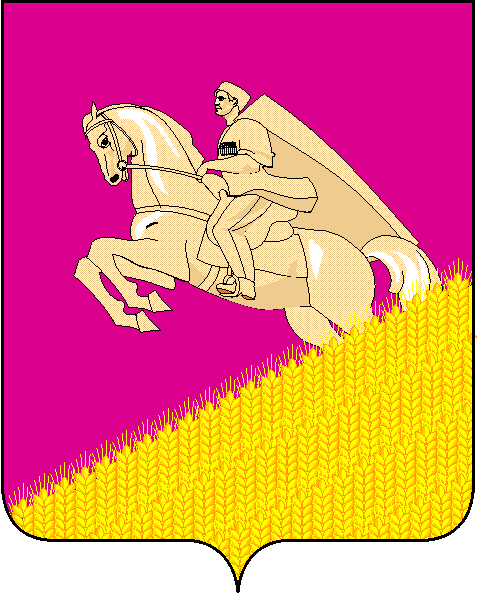 совет МУНИЦИПАЛЬНОГО ОБРАЗОВАНИЯ КУЩЕВСКИЙ РАЙОНрешениеот 04 февраля 2014 года					                                               № 432ст-ца КущевскаяО внесении изменений в решение Совета муниципального образования Кущёвский район от 23 ноября 2011 года № 246 «О компенсационных выплатах депутатам Совета муниципального образования Кущёвский район» В связи с уточнения порядка осуществления компенсационных выплат в 2014 году, Совет муниципального образования Кущёвский район РЕШИЛ:1. Внести в решение Совета муниципального образования Кущёвский район от 23 ноября 2011 года № 246 «О компенсационных выплатах депутатам Совета муниципального образования Кущёвский район» следующие изменения: 1) в пункте 2 цифры «2012» заменить цифрами «2014»;2) в пункте 6 цифры «2013» заменить цифрами «2014»;2. Опубликовать настоящее решение в районной газете «Кущёвская Наше Время».3. Решение вступает в силу со дня его опубликования.Глава муниципального образования Кущевский район                               В.С. ХанбековПредседатель Советамуниципального образованияКущёвский район                                    А.А. Козлов